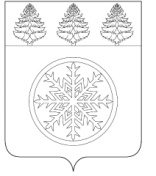 РОССИЙСКАЯ ФЕДЕРАЦИЯИРКУТСКАЯ ОБЛАСТЬАдминистрацияЗиминского городского муниципального образованияП О С Т А Н О В Л Е Н И Еот  04.12.2018                      Зима                                     №___1647____В целях реализации Федерального закона от 27.07.2010 № 210-ФЗ «Об организации предоставления государственных и муниципальных услуг», руководствуясь статьей 17 Федерального закона от 06.10.2003 № 131-ФЗ «Об общих принципах организации местного самоуправления в Российской Федерации», Порядком разработки и утверждения  административных регламентов осуществления муниципального контроля (надзора) Зиминского городского муниципального образования, утвержденным постановлением администрации Зиминского городского муниципального образования от 01.08.2018 г. № 1042, статьей 28 Устава Зиминского городского муниципального образования,П О С Т А Н О В Л Я Ю:	1. Утвердить административный регламент предоставления  муниципальной услуги  «Предоставление субсидий из бюджета Зиминского городского муниципального образования в целях возмещения  части затрат субъектов малого и среднего предпринимательства, связанных с реализацией проекта в приоритетных направлениях  развития малого и среднего предпринимательства» (прилагается).	2. Признать утратившим силу постановление администрации Зиминского городского муниципального образования от 18.04.2018 № 510 «Об утверждении административного регламента предоставления муниципальной услуги».	3. Опубликовать настоящее постановление в средствах массовой информации и разместить на официальном сайте администрации Зиминского городского муниципального образования в информационного - телекоммуникационной сети "Интернет".	4. Контроль исполнения настоящего постановления возложить на первого заместителя мэра городского округа А.В. Гудова.Мэр Зиминского городского муниципального образования 						          А.Н. Коновалов Первый заместитель мэрагородского округа                                                                                                         А.В. Гудов«____»_____________2018г.Управляющий  делами администрации ЗГМО                                                                                          С.В. Потемкина«____»_____________2018г.И.о. начальника управления правовой, кадровой и административной работы						  О.В. Тайшина«____»_____________2018г.Камалдинова О.В.3 12 08Об утверждении административного регламента предоставления  муниципальной услуги  «Предоставление субсидий из бюджета Зиминского городского муниципального образования в целях возмещения  части затрат субъектов малого и среднего предпринимательства, связанных с реализацией проекта в приоритетных направлениях  развития малого и среднего предпринимательства»